§606.  Date from which compensation is computed; employer liableThe date when an employee becomes incapacitated by an occupational disease from performing the employee's work in the last occupation in which the employee was injuriously exposed to the hazards of the occupational disease is the date of the injury equivalent to the date of injury under the former Workers' Compensation Act or the Maine Workers' Compensation Act of 1992. When compensation is payable for an occupational disease, the employer in whose employment the employee was last injuriously exposed to the hazards of the occupational disease and the insurance carrier, if any, on the risk when the employee was last exposed under that employer, are liable. The amount of the compensation must be based on the average wages of the employee on the date of injury.  Notice of injury and claim for compensation must be given to the employer in whose employment the employee was last injuriously exposed to the hazards of the occupational disease.  On the date of incapacity, if the employee is no longer working in the same occupation in which the employee incurred the last injurious exposure, then the average wages as of the date of injury of comparable employees employed full-time in the same occupation as the employee at the time of the employee's last injurious exposure must be used to determine the amount of compensation.  The only employer and insurance carrier liable are the last employer in whose employment the employee was last injuriously exposed to the hazards of the disease during a period of 60 days or more and the insurance carrier, if any, on the risk when the employee was last so exposed, under that employer.  [PL 2007, c. 313, §1 (AMD).]SECTION HISTORYPL 1991, c. 885, §A8 (NEW). PL 1991, c. 885, §§A9-11 (AFF). PL 1995, c. 462, §A81 (AMD). PL 2007, c. 313, §1 (AMD). The State of Maine claims a copyright in its codified statutes. If you intend to republish this material, we require that you include the following disclaimer in your publication:All copyrights and other rights to statutory text are reserved by the State of Maine. The text included in this publication reflects changes made through the First Regular and First Special Session of the 131st Maine Legislature and is current through November 1. 2023
                    . The text is subject to change without notice. It is a version that has not been officially certified by the Secretary of State. Refer to the Maine Revised Statutes Annotated and supplements for certified text.
                The Office of the Revisor of Statutes also requests that you send us one copy of any statutory publication you may produce. Our goal is not to restrict publishing activity, but to keep track of who is publishing what, to identify any needless duplication and to preserve the State's copyright rights.PLEASE NOTE: The Revisor's Office cannot perform research for or provide legal advice or interpretation of Maine law to the public. If you need legal assistance, please contact a qualified attorney.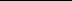 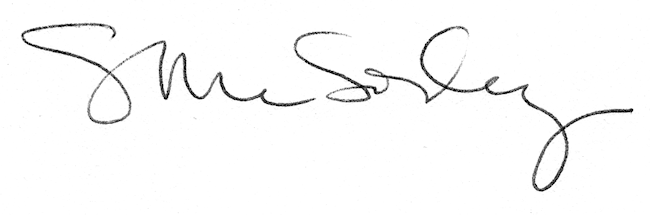 